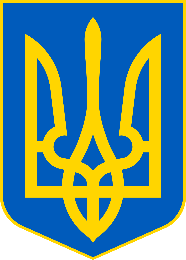 Головне управління ДПС у Чернівецькій області        просить розмістити інформаційні матеріалиЗа перший місяць 2021 року юристи податкової служби Буковини відстояли 84 відсотки податкових зобов’язань правомірність яких розглядались  у судахЗа інформацією фахівців управління супроводження судових справ Головного управління ДПС у Чернівецькій області, за січень 2021 року у судах різних інстанцій за участі представників державної податкової служби розглянуто 29 справ на суму 12,5 млн гривень позовних вимог.Із них на користь держави юристами податкової служби Чернівецької області виграно 16 справ на суму 10,5 млн гривень податкових зобов’язань. Це складає понад 55 відсотків від кількості та майже 84  відсотки від суми розглянутих справ. Водночас, на користь платників винесено 13 судових рішень на суму 2 млн гривень. Юристи супроводжували справи щодо визнання недійсними податкових повідомлень - рішень, позови щодо стягнення податкового боргу, визнання боржника банкрутом, тощо.У відомстві нагадують, що механізм адміністративного оскарження дозволяє швидко та прозоро вирішити спори та скарги ще до звернення в суд. Адже статтею 56 Податкового кодексу України передбачено механізм оскарження рішень органів ДПС. Зокрема, у разі якщо платник податків вважає, що контролюючий орган неправильно визначив суму грошового зобов'язання або прийняв будь-яке інше рішення, що суперечить законодавству або виходить за межі повноважень контролюючого органу, встановлених Податковим Кодексом або іншими законами України, такий платник має право звернутися із скаргою про перегляд цього рішення до контролюючого органу вищого рівня. У разі якщо платник і представники ДПС не дійшли певних узгоджень, то тоді громадянин або представники бізнесу мають можливість це оскаржити в суді.Запитання платника: Найманий працівник працює неповний день, як сплачується єдиний соціальний внесок?Фахівці Головного управління ДПС у Чернівецькій області зазначають, якщо база нарахування єдиного соціального внеску не перевищує розмiру мiнiмальної заробiтної плати, встановленої законом на мiсяць, за який отримано дохiд, сума єдиного соціального внеску розраховується як добуток розмiру мiнiмальної заробiтної плати, встановленої законом на мiсяць, за який отримано дохiд (прибуток), та ставки внеску (абз. другий частини п’ятої ст. 8 Закону України від 08.07.2010 №2464-VI «Про збір та облік єдиного внеску на загальнообов’язкове державне соціальне страхування»).За угодою між працівником і власником або уповноваженим ним органом може встановлюватись як при прийнятті на роботу, так і згодом неповний робочий день або неповний робочий тиждень. Оплата праці в цих випадках провадиться пропорціонально відпрацьованому часу або залежно від виробітку (ст. 56 Кодексу законів про працю України).Отже, роботодавець має право нарахувати працівнику, який працює неповний робочий день, заробітну плату нижчу за мінімальну, але за умови, що сума нарахованої заробітної плати має бути не менша ніж частина від мінімальної заробітної плати, що припадає на фактично відпрацьований час.Щодо єдиного соціального внеску, то роботодавець розраховує його суму як добуток розміру мінімальної заробітної плати, встановленої законом на місяць, за який нараховується заробітна плата (дохід), та ставки єдиного соціального внеску незалежно від того, що працівник працював не повний робочий день (у 2021 році 1320 грн. – 6000 грн.х 22%).При нарахуванні заробітної плати (доходів) фізичним особам з джерел не за основним місцем роботи ставка єдиного соціального внеску застосовується до визначеної бази нарахування незалежно від її розміру (абз. третій частини п’ятої ст. 8 Закону № 2464).Кампанія декларування – 2021: Отримання іноземних доходів необхідно задекларуватиУ Головному управлінні ДПС у Чернівецькій області роз’яснюють, громадянам, які отримували доходи за кордоном, а це в основному стосується заробітчан, і які сплатили податки за межами України, не доведеться платити податки ще раз, у разі якщо з країнами, де вони працювали, підписані угоди про уникнення подвійного оподаткування. Таким громадянам необхідно лише подати декларацію про майновий стан і доходи і зазначити суми отриманих доходів. Звертаємо увагу, що тим громадянам, які працювали за кордоном, але не сплачували податки там, оскільки отримували в податкових органах України  Довідку-підтвердження статусу податкового резидента України доведеться не лише задекларувати доходи отримані за межами України, а й сплатити відповідні податки. Для отримання права на зарахування податків та зборів, сплачених за межами України, особа зобов’язана отримати від державного органу країни, де отримувався такий дохід (прибуток), уповноваженого справляти такий податок, довідку про суму сплаченого податку та збору, а також про базу та/або об’єкт оподаткування. Зазначена довідка підлягає легалізації у відповідній країні, відповідній закордонній дипломатичній установі України, якщо інше не передбачено міжнародними договорами України. Також наголошуємо, що кожний громадянин України має право взяти довідку, яка дозволяє звільняти (зменшувати) від оподаткування його доходи, отримані в іноземній державі, з якою Україна уклала двосторонні договори про уникнення подвійного оподаткування. Форма довідки-підтвердження статусу податкового резидента України визначена наказом ДПА України від 12.04.2002 № 173 «Про підтвердження статусу податкового резидента України» зі змінами та доповненнями. Згідно з п. 2 цього наказу довідку видає державна податкова інспекція за місцезнаходженням юридичної особи (місцем проживання фізичної особи) на своєму бланку протягом 10-ти робочих днів з моменту подання письмового звернення такої особи або надсилання листа через Електронний кабінет. Звернення щодо отримання Довідки може бути подано особисто заявником, уповноваженою на це особою або надіслано поштою. Довідка видається для підтвердження, що особа є платником податків в Україні і є резидентом України у розумінні договору про уникнення подвійного оподаткування між Україною і іншою країною та діє в межах календарного року та потребує щорічного її оновлення. Платникам слід знати, якщо вони отримували «іноземні» доходи у 2020 році, то мають  задекларувати їх до 1 травня 2021 року, тобто подати податкову декларацію про майновий стан і доходи до органів ДПС за своїм місцем реєстрації. Зазначені доходи оподатковуються податком на доходи фізичних осіб за ставкою 18 відсотків та  військовим збором за ставкою 1,5 відсотка. Задекларовану суму податку на доходи фізичних осіб та військового збору  платники мають сплатити до 1 серпня 2020 року. Для отримання податкової знижки на навчання подається декларація та підтверджуючі документиПодатківці Буковини роз’яснюють ,що відповідно до ст.166 Податкового кодексу України платник податку має право на податкову знижку за наслідками звітного податкового року.Перелік витрат, дозволених до включення до податкової знижки, визначено у п. 166.3 ст. 166 ПКУ. До даного переліку включається сума коштів, сплачених платником податку на користь вітчизняних закладів дошкільної, позашкільної, загальної середньої, професійної (професійно-технічної) та вищої освіти для компенсації вартості здобуття відповідної освіти такого платника податку та/або члена його сім’ї першого ступеня споріднення (п.п. 166.3.3 п. 166.3 ст. 166 ПКУ).Підстави для нарахування податкової знижки із зазначенням конкретних сум відображаються платником податку у річній податковій декларації, яка подається по 31 грудня включно наступного за звітним податкового року (п.п. 166.1.2 п. 166.1 ст. 166 ПКУ).Законом України від 16 січня 2020 року № 466-ІХ «Про внесення змін до Податкового кодексу України щодо вдосконалення адміністрування податків, усунення технічних та логічних неузгодженостей у податковому законодавстві», який набрав чинності 23.05.2020, внесені зміни, зокрема, до п. 166.2 ст. 166 ПКУ.Так, п.п. 166.2.1 п. 166.2 ст. 166 ПКУ встановлено, що до податкової знижки включаються фактично здійснені протягом звітного податкового року платником податку витрати, підтверджені відповідними платіжними та розрахунковими документами, зокрема, квитанціями, фіскальними або товарними чеками, прибутковими касовими ордерами, що ідентифікують продавця товарів (робіт, послуг) і особу, яка звертається за податковою знижкою (їх покупця (отримувача), а також копіями договорів за їх наявності в яких обов’язково повинно бути відображено вартість таких товарів (робіт, послуг) і строк оплати за такі товари (роботи, послуги).Детальніше за посиланням: https://cv.tax.gov.ua/media-ark/news-ark/454316.html 